Monday 13th June 2022 – Class 5 Homework – Lindisfarne	Name:________________Q1.A theme park sells tickets online.Each ticket costs £24There is a £3 charge for buying tickets.Which of these shows how to calculate the total cost, in pounds?1 markQ2.Dev says,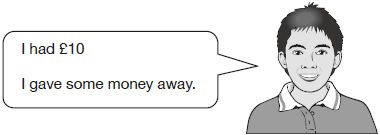 Which expression shows how much money Dev has left?a is the amount of money, in pounds, that Dev gave away.1 markQ3.Here is a rule for the time it takes to cook a chicken.How many minutes will it take to cook a 3 kg chicken?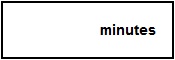 1 markWhat is the mass of a chicken that takes 100 minutes to cook?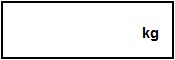 1 markQ4.Each shape stands for a number.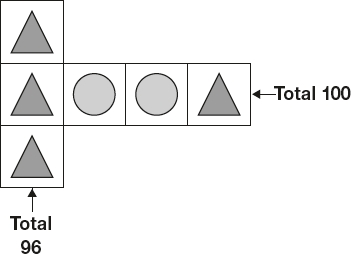 Work out the value of each shape.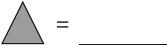 1 mark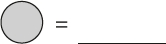 1 markQ5.What is the value of 4x + 7 when x = 5?1 markQ6.n stands for a number.n + 7 = 13What is the value of  n + 10?Q7.Each shape stands for a number.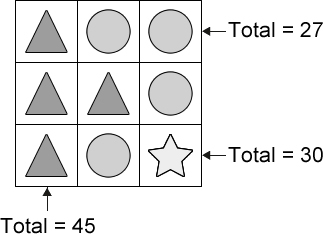 Work out the value of each shape.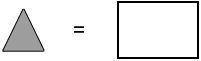 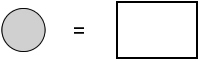 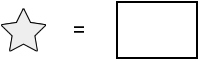 1 markTick one.number of tickets × 3 + 24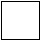 number of tickets × 24 + 3number of tickets + 3 × 24number of tickets + 24 × 3Tick one.10 + a10 ÷ aa – 1010 – aa × 10Cooking time = 20 minutes plus an extra                                   40 minutes for each kilogram